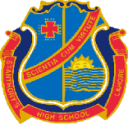 St. Anthony’s High School Lahore CanttSeating Arrangement for Students during Covid-19 w.e.f 15-09-2020 Class: 1       Section: PinkGROUP A (Monday, Wednesday, Friday) PRINCIPAL Sr.MaryNilanthi A.C                     Roll Number Name of Student Father Name 1.       2058ZarlishArshad2.       2060GeetMaqsood3.       2081AairahWaris4.      2082MahnoorArif5.      2086AmanAshtiaq6.      2090Anaya Nouman7.     2102ZareehaUsman8.     2110MeerabNaveed9.     2121ArielaAurangzaib10.    2131ArishaZahid11.   2124AbeeraAzhar12.   2128EvaRehmat13.    2143MinsaRahmat14.   2163ArushaJamil15.   2164Hadiya Waseem16.   2171DuaAsif